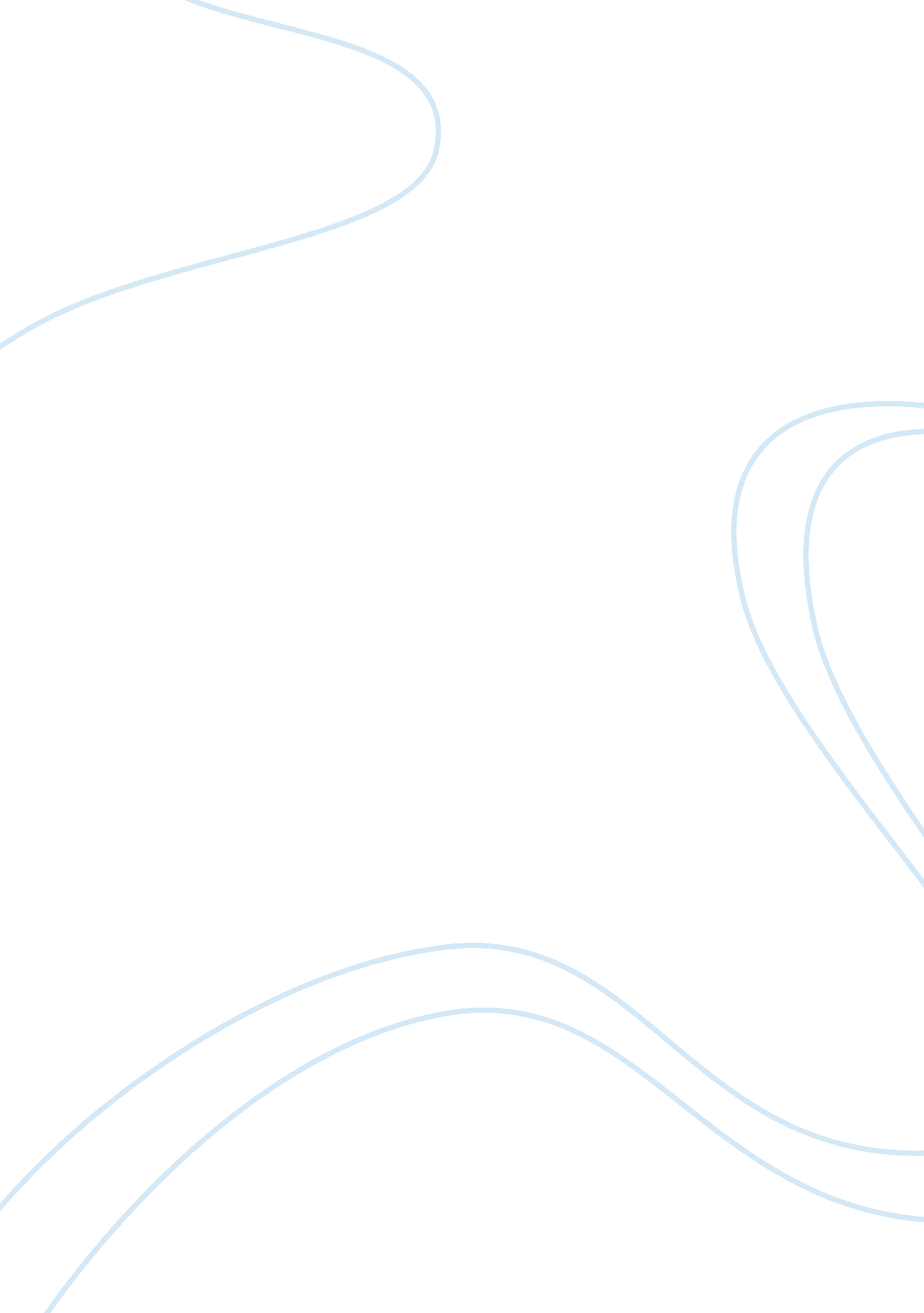 The master of science in non-profit management programBusiness, Management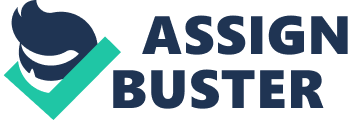 I have an undergraduate degree in Psychology and I would like to pursue higher studies in your university, specifically under the Master of Science in Non-Profit Management program. I believe that one of the best satisfactions you will receive in life is if you see the smiles of the people you have just helped without expecting anything in return. Fortunately, I was raised to have this kind of mentality of helping others, which I have carried throughout my life. When I graduated from college with a degree in psychology, I was already sure that I wanted to live a life of service to others and thus I set a goal that someday I would own a non-profit organization, which would basically have a holistic approach to mental health service delivery by focusing on behavioral and emotional disabilities, and would only use medication as a last resort. This future organization of mine would basically be purely voluntary and would also train potential leaders who would serve the community. However, due to the increasing competition in the non-profit market, it is rather difficult to maintain an effective and service-centered non-profit organization. If an organization is to remain viable and operational, the person handling it must have adept management and leadership skills. In this regard, I believe that if I were to be admitted to the Eastern University’s MS in Non-Profit Management program, I would be able to fulfill my professional goal of successfully establishing a non-profit organization and, more importantly, be able to sustain it. Moreover, your program is focused on helping present and future leaders of the non-profit sector and honing their analytical and problem solving skills, which are two vital traits that any manager of an organization should possess. In addition, I also believe that developing leadership skills among students is another important for them to have a better chance of accomplishing any goal they have. In the past, I have had my share of experiences of taking the lead in an organization and I have to say that it felt good when I was able to reach my goal. I used to work as a treatment clinician in Greensboro, North Carolina. There I heard about a guy who murdered his wife and one of his two sons before killing himself. The other son, who was at school when the murders happened, went into foster care and suddenly exhibited numerous behavioral and emotional disabilities. Due to the boy’s psychological state, a lot of professionals came to his aid. He was being treated by a Department of Social Services worker, foster care coordinator, and a Department of juvenile justice, however, none of them was actually communicating with him effectively, which is vital when treating emotionally unstable or mentally imbalanced patients. Seeing that there was no progress, I suggested changes in his treatment and devised a more person centered approach. I kept track of his progress and worked with the other professionals who were treating him. After about six months, there was a significant change in his behavior and everyday, the boy started to become better. His emotions were becoming more stable and he was on his way to living a normal life again. Shortly after, the social services worker was talking about the boy’s progress on television where he acknowledged that I have made a real contribution to the treatment team. Personally, I believe that my contribution to the boy’s treatment was little as I only devised a method of treatment that I thought would be effective. I only wanted to take the lead and share my ideas. But more importantly, I only wanted to see the boy living a normal life again regardless of who is able to treat him. Fortunately, my decision paid off. However, while I have had my personal experiences in the past, I firmly believe that I could learn a lot more under the Eastern University’s program. I know that under the tutelage of your professors, not only would I obtain knowledge and skills that would help me achieve my goals, but I would also grow as a person. I also take comfort in the fact that Eastern University is a credible academic institution and my credentials after finishing the post-graduate program would look more impressive and valuable. Most importantly, since the program that I have chosen in your university specifically caters to non-profit organizations, it would no doubt be my guiding light and my stepping stone in starting my own non-profit organization. 